13 марта 2019 года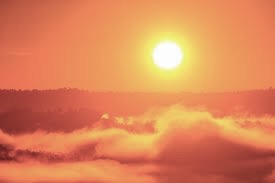 научно-практическая конференцияРоль витамина D в гериатрической практике.Санкт-Петербург, наб. реки Фонтанки, 148СПб ГБУЗ «Городской гериатрический центр», конгресс-холл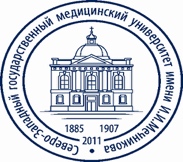 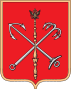 ФГБОУ ВО "Северо-Западный государственный медицинский университет имени И.И. Мечникова"Санкт-Петербургское государственное бюджетное учреждение здравоохранения Городской гериатрический медико-социальный центрСпонсор мероприятия ООО «ЮНИФАРМ»научно-практическая конференцияРоль витамина D в гериатрической практике.Санкт-Петербург, наб. реки Фонтанки, 148СПб ГБУЗ «Городской гериатрический центр», конгресс-холлПРОГРАММА17.45 – 18.00      Закрытие конференции. 15..00 – 15.30Кофе-брейк15.30  – 15.45Открытие конференции.Приветствие участникам конференции.Президент Геронтологического общества РАН Анисимов В.Н.Главный врач СПб ГБУЗ «Городской гериатрический центр» Серпов В.Ю.                            Председатель: член-корр. РАН, д.м.н., профессор Анисимов В.Н.                            Председатель: член-корр. РАН, д.м.н., профессор Анисимов В.Н.15.45 – 16.15СВЕТОВОЙ РЕЖИМ, СТАРЕНИЕ И РАК член-корреспондент РАН, руководитель отдела канцерогенеза и онкогеронтологии НМИЦ онкологии им. Н.Н. Петрова Минздрава России, Президент Геронтологического общества при РАН д.м.н., профессор Анисимов В.Н. (Санкт-Петербург)16.15 – 16.45ВИТАМИН D: БИОЛОГИЧЕСКИЕ ЭФФЕКТЫ И РОЛЬ В ОРГАНИЗМЕ.к.м.н.  Мендель О.И. (Москва)16.45 – 17.15ВИТАМИН D И КОСТНО-МЫШЕЧНЫЕ ЗАБОЛЕВАНИЯ доцент кафедры гериатрии, пропедевтики и управления в сестринской деятельности ФГБОУ ВО СЗГМУ им. И.И. Мечникова Минздрава Россиидоцент, к.м.н. Сафонова Ю.А. (Санкт-Петербург)17.15 – 17.45ВИТАМИН D И КОГНИТИВНЫЕ РАССТРОЙСТВАдоцент  кафедры нервных болезней и нейрохирургии,  ФГАОУ ВО Первый МГМУ им. И.М. Сеченова Минздрава Россиик.м.н. Вахнина Н. В. (Москва)